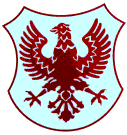 Številka: 4/2021-ZDatum: 9. 3. 2021ZAPISNIK13. redne seje Sveta KS Bratov Smuk, ki je bila 9. 3. 2021 ob 19. uri v prostorih Krajevne skupnosti Bratov Smuk, Likozarjeva ulica 29, Kranj.Prisotni: Manja Zorko, Roman Šalamon, Branislav Rauter, Bojan Kadunc, Milena Kavčič Pavlin, Stanislav RupnikOdsotni: Monika KostadinovaPrisotni dodatno vabljeni: Duško Preradović, vodja policijskega okolišaSklep: Dnevni red se razširi z novo točko 2: Varnostna situacija v KSDNEVNI RED:Pregled in potrditev zapisnika 12. redne seje KSVarnostna situacija v KS24. seja Mestnega sveta Mestne občine KranjReševanje problematike odjemnih mest za odpadke – aktualno stanjePobude in predlogi krajanovVprašanja, predlogi in pobude članov sveta KSAd.1Pregled in potrditev zapisnika 12. redne seje KS Prisotni so soglasno potrdili zapisnik 12. redne seje KS. Ad.2Varnostna situacija v KSVodja policijskega okoliša Duško Preradović je predstavil varnostno situacijo v naši krajevni skupnosti, ki je po njegovem mnenju relativno varna, kjer je bilo izpostavljeno:problematika drog;problematika integracije priseljencev;hrup;nasilje v družini;kraje avtomobilov;vlomi in vandalizem;varnost na igriščih;pooblastila policije ob prijavah krajanov in anonimnih prijavah.Policist je izpostavil še, da je videonadzor dobrodošel za delo policije, vendar je za postavitev videonadzora potrebno 100 % soglasje etažnih lastnikov.Ad.324. seja Mestnega sveta Mestne občine KranjČlani Sveta KS so se seznanili z gradivom za 24. sejo Mestnega sveta Mestne občine Kranj.Ad.4Reševanje problematike odjemnih mest za odpadke – aktualno stanjePredsednica KS je seznanila člane Sveta KS z aktualnim stanjem. Pretekli teden je bil na to temo sestanek na Komunali in Domplanu, kjer je bilo dogovorjeno, da se predlog nove ureditve odjemnih mest da v javno razgrnitev krajanom z objavo predloga na oglasnih deskah blokov in oglasnih deskah KS ter s pošiljanjem koordinatorjem blokov preko Domplana. Načrtovano je, da je javna razgrnitev do konca marca, sledi pregled pripomb in predlogov, usklajevanje in odgovarjanjem krajanom in realizacija postavitve novih zabojnikov do konca poletja 2021.Ad.5Pobude in predlogi krajanovS strani krajanke smo prejeli pobudo za postavitev Knjigobežnic v naši KS.  Svetniki so pobudo pozdravili in predlagali, da se za njeno realizacijo kontaktira KS Stražišče ter Mestno knjižnico in OŠ Matije Čopa.Sklep: Svet KS podpira realizacijo pobude za postavitev Knjigobežnic v naši KS in predlaga njeno realizacijo.Ad.6Vprašanja, predlogi in pobude članov sveta KSPod to točko ni bilo podanih vprašanj, predlogov in pobud članov sveta KS.Seja se je zaključila ob 21.00 uri.Zapisala:MANJA ZORKOPredsednica sveta KS bratov SmukMANJA ZORKOMESTNA OBČINA KRANJKrajevna skupnostBRATOV SMUKLikozarjeva ulica 29,4000 Kranj